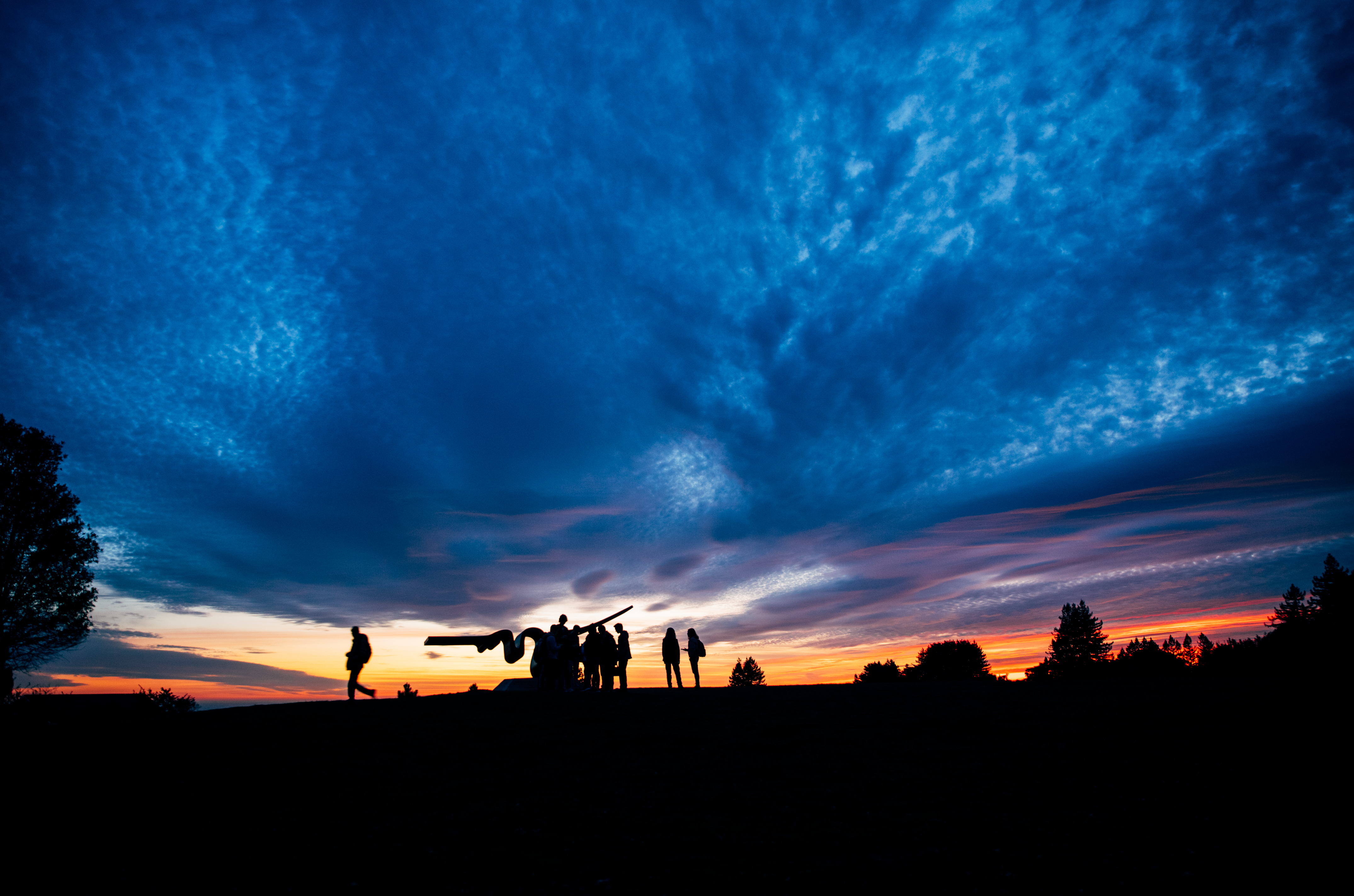 Document Revision HistoryIntroductionOverviewA Department Emergency Action & Evacuation Plan (herein referred to as an DEAP) covers designated actions employers and employees must take to ensure employee safety from emergencies. Cal-OSHA regulations require employers to establish, implement and maintain an DEAP. The program must be in writing and include the following elements:The preferred means of reporting fires and other emergencies A system to alert and notify employees of an emergencyEvacuation types, procedures, and emergency escape routesProcedures for employees who remain to operate critical plant operations before they evacuateA procedure to account for all employees after an emergency evacuation is completedRescue and medical duties for those employees who can perform themNames or regular job titles of persons or departments who can be contacted for further information or explanation of duties under the planHow to Complete this Plan SuccessfullyThis document includes a template for creating a DEAP, as well as additional incident and emergency response training that should be incorporated into the annual training for the DEAP. As you read through the document, click on the gray shaded areas and type in the information requested. Example: Enter Department NameThis template was designed to help the Department Emergency Action Planner (herein referred to as “AP”) create a DEAP, with the understanding that not all departments will have the same structure or protocols during an emergency. As the creator of your department’s plan, you have the flexibility to adjust it to fit your needs to best assure the safety of your colleagues in an emergency. DEAPs are often lengthy documents filled with explanations of the intended actions of every conceivable building occupant.  When an event occurs, such plans are seldom used efficiently for three reasons: 1) people lack knowledge of the plan, 2) people do not understand the plan, or 3) the plan fails to address the varied physical locations where it must work. For your DEAP to be successful, there are essential elements that need to be implemented. These essential elements are detailed on the Responsibilities of the Department Emergency Action Planner section. If you have questions or suggestions regarding this document, please direct those to the UC Santa Cruz Office of Emergency Management at oem@ucsc.edu.Campus Emergency Response GuideAn essential supplement to the DEAP is the Emergency Response Guide (ERG).  The ERG contains guidance for how to react to a variety of potential events that could affect our community.  The full ERG can be found at the OEM website at this link.Contact InformationThis DEAP has been prepared for UC Santa Cruz Enter Department Name.  The plan complies with California Code of Regulations, Title 8, Section 3220.Emergency Protocols: Alert and NotificationReporting EmergenciesIn the event of an emergency, UC Santa Cruz employees should contact UC Santa Cruz Police Dispatch by dialing 9-1-1.You should call 9-1-1:In the event of a medical emergencyTo report all fire incidents, even if the fire is extinguishedTo report criminal or suspicious behaviorIf you are in doubt about the seriousness of a situation, such as any possible situation that you believe may be serious and that may result in injury, death, loss of property, apprehension of a suspected criminal or prevention of a crime that is about to occurProvide the following information to UC Santa Cruz Police Dispatch upon calling:Where you areThe address or location of the eventReporting Non-EmergenciesAlert and Notification of EmployeesThe university has a variety of ways to alert employees and students to emergencies and provide direction. These include:Audible alarmsVisual alarms/signalsVerbal notificationUC Santa Cruz Cruz AlertSocial mediaThe department itself will use the following methods to provide alerts and notifications to its employees: Primary Method: Enter Primary Alert Method HereAdditional notifications: Add in Additional Methods Emergency Protocols: EvacuationEvacuation Procedures & RoutesMany incidents (e.g. building fire, police response) could require an evacuation of all or part of the campus. All employees must evacuate the building when notified to do so. The type of evacuation or protective measure may be specified as part of the notification. Please refer to <Placeholder for UCSC Emergency Management Policy>Evacuation TypesEvacuation: Evacuation is total building or partial building evacuation due to conditions making it no longer safe to remain inside a building or a specific area in a building. This level of evacuation requires occupants to move out and away from the building being evacuated.Controlled Evacuation: Controlled evacuation is total building or partial building evacuation due to safety conditions or an armed intruder making it no longer safe to remain inside a building or specific area in a building. This level of evacuation requires occupants to move out and away from the building once notified.Shelter-in-Place: Shelter-in-place means selecting a small interior room, with no or few windows, and taking refuge there; it does not mean sealing off your entire office. Shelter-in-place is used in emergency situations where hazardous materials have been released into the atmosphere or in emergencies related to civil unrest or violent demonstrations.Lock Down: Lockdown is the temporary sheltering technique utilized to limit exposure to an armed intruder or similar incident. When alerted, occupants of a building within the area of concern will lock all doors and windows, not allowing entry or exit to anyone until the all clear has been sounded. If you are in a ground floor office or common area, take precautions and move away from glass windows or doors and seek shelter in a locked room of office.Prior to ExitingAfter being notified to evacuate, stop all work activities and evacuate immediately. Securely close departmental and office doors behind you. You may choose to lock your doors to prevent property theft (the UC Santa Cruz Police and Santa Cruz Fire Department has keys to campus buildings and rooms if access is necessary). Remember that you may not be allowed back into the building for an extended time.Evacuation Routes/Exiting the BuildingDuring an emergency evacuation, use the nearest door or stairway if available. Each employee needs to be aware of at least two exit routes in their main building in the event one is compromised. All campus buildings over one story high must have building evacuation signs posted on every floor. The signs must be posted at all stairway and elevator landings and immediately inside all public entrances to the buildings.Persons involved with developing the DEAP need to address how to evacuate colleagues with special needs that are unable to evacuate on their own. More information and guidance on this topic can be found in Emergency Preparedness for Persons with a Disability.Assembly AreaAfter exiting the building, all employees, students, volunteers, and visitors should follow the evacuation route to the pre-arranged assembly area. The Department Director/Dean/Chair should assign an Assembly Area Manager to each evacuation location. List all buildings in which department members are assigned space and the corresponding assembly areas and manager. Building Name   	Identify Assembly Area   	Assembly Area Manager	Building Name   	Identify Assembly Area	Assembly Area ManagerBuilding Name   	Identify Assembly Area	Assembly Area ManagerBuilding Name   	Identify Assembly Area	Assembly Area ManagerAll employees should stay within your respective group at the Assembly Area. No one should leave the area until notified by the First Responders, Assembly Area Manager, or Responder Liaison. Assigned Job ResponsibilitiesAssembly Area Manager Duties:It is recommended that the senior employee or their designee acts as the Assembly Area Manager. The Assembly Area Manager should be responsible for taking roll call and therefore it is imperative that prior to an emergency the Department Emergency Action Planner (AP) and Assembly Area Manager work together to ensure an updated employee roll call sheet is available and accessible at the time of the emergency. Ideally, the person responsible for roll call will take a personnel list (use attached form or alternate) before leaving the building. The Assembly Area Manager should report any injuries in need of immediate care to First Responders. Any other minor injuries should be documented and reported through the proper chain of command to Enter Department Name Director/Dean/Chairperson and title.The Assembly Area Manager is responsible for sharing information as it becomes available to the evacuated persons. The Assembly Area Manager should not leave the assembly area; therefore, it is suggested the Assembly Area Manager assign a liaison to the First Responders.Responder Liaison Duties:The Responder Liaison ensures important communication and information exchange between the First and Second Responders (e.g., Fire, Police, OEM, EH&S, Facilities), and the Area Assembly Manager. The Responder Liaison (whom may be the AP if present) is responsible for informing the on-scene Incident Commander of the status of department employees and visitors. Responder Liaisons should be prepared to provide the following information (if known) Nature of the emergency (e.g., fire) Location of the emergencyNumber of persons trappedNumber of persons hurt Number of persons unaccounted forAfter a major incident, building occupants may not re-enter buildings until cleared by a campus official.Procedures for Employees Who Remain to Operate Critical Operations Safety is a top priority at UC Santa Cruz, and there are no critical operations worth risking one’s welfare to perform. If you believe your department has critical operations requiring an employee(s) to remain in the building during an evacuation (most departments will not), please contact UC Santa Cruz Office of Emergency Management to develop this section of the plan. AED / CPR TrainingMany UC Santa Cruz employees have been AED/CPR/First Aid trained. It may be useful to document employees in your department who have specialized medical training.  AED/CPR Training should be included in the Department Training Record at the end of this document.  Departments should endeavor to have at least one AED/CPR trained employee per building occupied.  More information about the UCSC AED Program can be found at aed.ucsc.edu.  The program webpage includes information about where campus AEDs are installed, how to acquire an AED for your department, and training opportunities both on campus and the local community.  Responsibilities of the Department Emergency Action PlannerEnter AP, or Responsible Person is responsible for implementing essential elements including planning, evaluating, and implementing the DEAP.  The following duties must be performed to maintain an effective DEAP:Review and update the DEAP annually or as needed.Train employees on the location of emergency exits, fire extinguishers, manual pull stations, first aid kits, and AEDs if applicable. Ensure evacuation routes are posted and walkways always remain clear.Train employees annually on the DEAP, including the “Additional Training” sections. Ensure all new hires are familiar with the procedures and a copy of the plan is made available. Document all training. Train the Assembly Area Managers, Responder Liaisons, and Alternate Department Action Planners. Confirm they understand their duties as assigned in the plan. Exercise your department’s DEAP annually. It is recommended you exercise your plan in the following order: Conduct a Tabletop Exercise. This will allow departments to use their training on the DEAP, as well as to work through any inefficiencies prior to an emergency. Contact the UC Santa Cruz Office of Emergency Management for training or assistance with your tabletop exercise. Schedule a Building Evacuation.  Advanced notice and coordination between the departments that share your building before the exercise is critical. The Campus Fire Marshal Department will not conduct the exercise if coordination between Department Emergency Actions Planners has not occurred. Evacuations will be scheduled on a first come first serve basis and times and dates will be decided based on the Campus Fire Marshal’s availability. To schedule a fire drill, please contact the Campus Fire Marshal.SignaturesThis DEAP has been reviewed and approved by the following individuals:The Department Emergency Action Planner and Alternate are aware of their responsibilities, as described in this plan:Additional Comments:Appendices This section details the various supplemental forms and information provided in the Department Emergency Action Plan.Evacuation MapsRoll Call SheetAdditional Training: Communications for Campus-Wide EmergenciesAdditional Training: Sheltering-in-PlaceTraining Sign-In SheetImportant Contacts ListEvacuation Maps<< INSERT EVACUATION MAPS HERE >>Roll Call SheetEnter Department NameOffice Location: Enter Office LocationDepartment Emergency Action Planner and Alternate Planner are responsible for maintaining a current list of personnel in the department. This form can be used, or, if your department currently has a directory, you can format it into a roll sheet with room and building location and attach it to the DEAP. Assembly Area Managers and APs should have a copy to complete roll call during an emergency.Additional Training: Communications for Campus-Wide EmergenciesIn the event of a major emergency, there are multiple ways to distribute life-saving and other important information. Familiarize the individuals in your department with these communication methods:Sign up in advance to receive UC Santa Cruz Cruz Alert messages   This emergency notification service provides students and employees with timely information and instructions during emergencies. UC Santa Cruz Cruz Alert can send alerts by e-mail, text, telephone and cell phone messaging. To deliver messages, Cruz Alert uses employees’ work contact information from the university’s online directory, students’ e-mail addresses and personal contact information you voluntarily provide. Register and update your information at https://oes.ucsc.edu/campus-notification/index.htmlCheck the University homepage https://www.ucsc.edu/UC Santa Cruz posts information about emergencies and other major news on its homepage. News can also be found at https://news.ucsc.edu/Check official UC Santa Cruz social media channelsUC Santa Cruz posts emergency information on its official social media channels. These channels include twitter, Facebook, Instagram, You Tube and LinkedIn. You can subscribe to updates from UC Santa Cruz by liking or following the channels. You can find all the University’s official social media channels at https://alumni.ucsc.edu/stay-connected/social-media.htmlKZSC Radio 88.1 FMUCSC Information Line (831) 459-INFO [4636]Additional Training: Sheltering-in-PlaceOne of the instructions you may be given in an emergency is to shelter-in-place. Shelter-in-place is used mainly for sustained police action or when it is more dangerous to venture outside than to remain indoors in your current location. This means you should remain indoors until authorities tell you it is safe or you are told to evacuate. The following are guidelines that should be shared with your department’s employees. General Guidelines on how to Shelter-in-PlaceSelect a small, interior room, with no or few windows, ideally with a hard-wired telephone (cellular telephone equipment may be overwhelmed or damaged during an emergency).Close and lock all windows and exterior doors.Review your DEAP, inspect your workplace emergency kits if you have them.Do not exit the building until instructed to do so by campus officials.Check for status updates using the resources detailed in the section, “Communications for Campus Wide Emergencies."Community Survival Strategies for an Active ShooterThe UC Santa Cruz Police Department hosts workshops for members of the campus community on strategies to increase the likelihood of surviving an active shooter incident. The workshop covers five steps for increasing your chances of surviving an active shooter incident and provides demonstrations for attacking the attacker. It is recommended departments allow two hours release time for employees. Community presentations are available on the Santa Cruz campus throughout the year.  To locate or schedule a workshop visit the UC Santa Cruz Police Department website.Department Training RecordThis sheet should be regularly updated to include the completed training for all employees associated with the department.  You may substitute this sheet with your own, so long as at least the fields listed herein are included.  Important Contacts ListThis appendix contains a list of important contacts who may need to be contacted during situations where your DEAP is put into action.Emergency										9 – 1 – 1 Police Dispatch Non-Emergency							831-459-2231Environmental Health and Safety							831-459-2553Student Health Services (Medical)						831-459-2591Student Health Services (Mental Health)						831-459-2628Employee Assistance Program							831-459-2013Dean of Students Office								831-459-4446Employee and Labor Relations							831-459-1930Sutter Urgent Care – Santa Cruz Center						831-458-5537Dominican Hospital									831-462-7700Facilities Maintenance								831-459-4861The Office of Emergency Management is available to assist in the drafting, implementation, and training of the Department Emergency Action Plan.  OEM can be contacted directly at oes@ucsc.edu.  <Department Name>Emergency Action PlanRevision DateRevision DescriptionV3.0Updated OEM Email AddressEnter Department NameEnter Department Name(Office Name)(Office Name)Enter Department LocationEnter Department Location(Office Location)(Office Location)Enter Department Phone NumberEnter Department Email(Phone)(email)Enter Department Director/Dean/ChairpersonEnter Phone NumberEnter Email(Director/Dean/Chairperson/Lead)(Phone)(email)Enter Safety Contact PersonEnter Phone NumberEnter Email(Department Emergency Action Planner)(Phone)(email)Enter Alternate Safety Contact PersonEnter Phone NumberEnter Email(Alternate Action Planner)(Phone)(email)This Emergency Action & Evacuation Plan will be reviewed annually in:Enter MonthTo Report…Notify…Contact MethodNon-emergency life and safety concernsUC Santa Cruz Police(831) 459-2231 ext.1Chemical hazards/spillsUC Santa Cruz Police And…EH&S9-1-1And…(831) 459-2553Facility ConcernsPhysical PlantWork Order Desk(831) 459-4444(Department Chair, or another Responsible Person)(Date)(Department Emergency Action Planner)(Date)(Alternate Planner)(Date)Employee NamePhoneCell/Other PhoneBuilding NameRoomStatusLocationEmployee NameTraining TopicInstructorDate CompletedEx. John SmithLab Safety